Humber Men in Sheds Alliance NewsletterEdition  18 July 2023Welcome Shedders to our July issue, July seems to have been a mixed bag weather wise. Let's try and kick of this Newsletter with a little bit of sunshine…….North Ferriby Shed National Lottery Award £10,000On the 16th of April 2023 North Ferriby Shed applied for funding to the National Lottery Community Fund for the cost of a workshop and the electric connection.After what seemed like a very long 12 weeks, last Monday they received confirmation that they had been awarded a grant of £10000. Massive congratulations to everyone at North Ferriby Shed!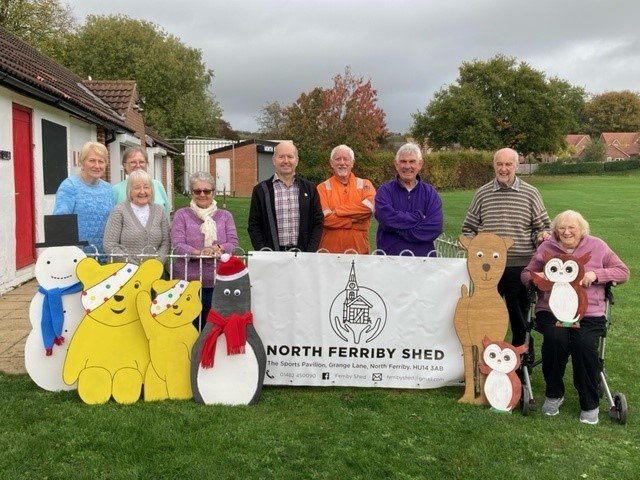 If you have anything you would like to share with the other sheds in next month’s newsletter, please let us know! This Month’s Shedder in the Spotlight is Jon Clarke from Shed on the Isle. Jon recently became a Cancer Champion (along with David too) Jon said “Me and David who did the session which was only two hours came away with lots of resources. Tools for the Shed wellbeing toolkit”.  I understand they will run a session (min of 6) on request. Shed on the Isle would be Happy to host and provide refreshments. I am also looking for something similar for Stroke and Dementia. 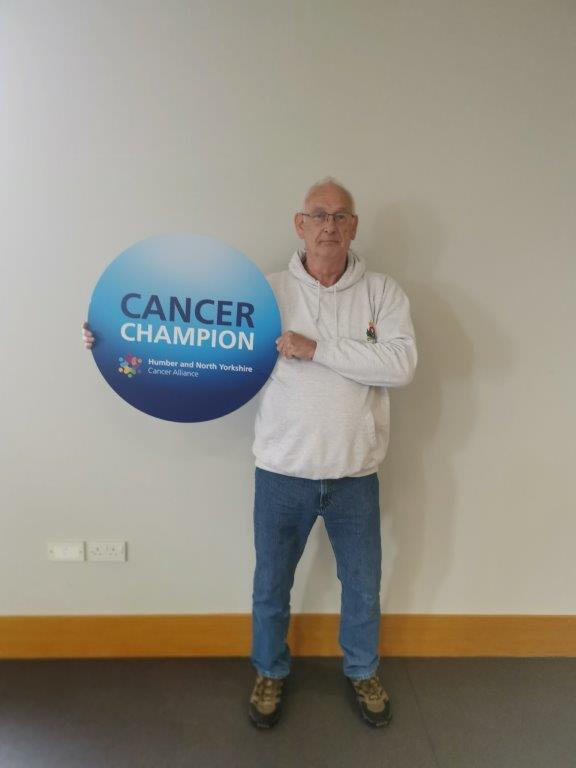 A Huge Congratulations to Jon and David! Keep up the good work. If you would like to be featured in next Month’s Shedder in the Spotlight or know someone that would, let me know (kerry.chenery@hwrcc.org.uk) I look forward to hearing from you all.Information below about how to become a Cancer Champion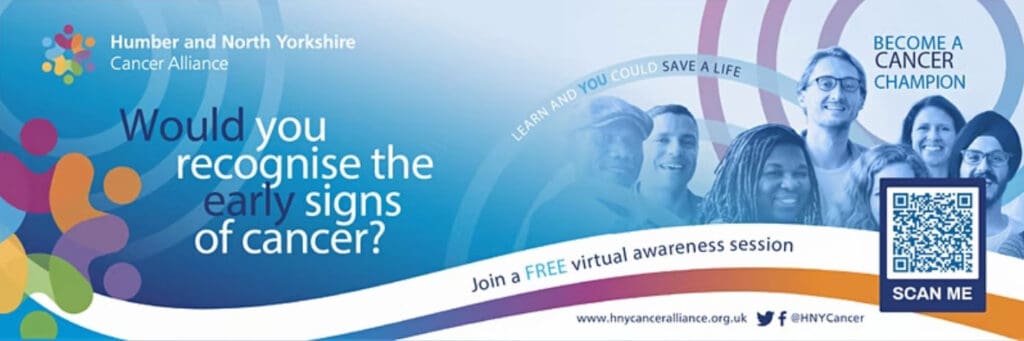 Become a Cancer Champion by taking part in one of our free awareness sessions. No skills, qualifications or any specialised knowledge of cancer is required to take part in Cancer Champions training. Our free awareness sessions teach people about the key facts, statistics, symptoms, and screenings linked to a number of cancers.Cancer Champions are equipped with the knowledge needed to raise awareness about cancer, engage in conversations that could help to reduce the risk of cancer and encourage early diagnosis of cancer – when treatment could be simpler and more successful.For information on the purpose of this training and how your information will be stored, view the Cancer Champions Privacy Notice.Early detection saves livesWould you be able to spot the possible early signs of cancer in a friend or relative?Along with national screening programmes, being aware of the common signs and symptoms can help to increase diagnosis at an earlier stage.Become a Cancer Champion and help encourage early diagnosis and improve outcomes for people affected by cancer in Humber and North Yorkshire.For more information and to book a place, please click on the following link;https://hnycanceralliance.org.uk/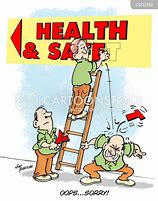 Humber Men in Sheds Alliance Health and Safety Workshop  will take place on the 27 July 23 10-330 Humber Bridge Wellbeing Hub Address Humber Bridge Amenity Area, Ferriby Road, Hessle, HU130LN  If you are not already booked on and wish to book a place, please email carole.johnson@hwrcc.org.uk  Please note that there are roadworks on the approach road to the amenity centre. So please allow a little extra time. Humber Men in Sheds Alliance PAT testing course 25 September 9.30-4.30 (venue to be confirmed)We are putting on another PAT testing course in September. We need 8 participants to run the course so if you would like to book a place, please email carole.johnson@hwrcc.org.ukHumber Men in Sheds Alliance First Aid & Defib course 15 September 23 10-4pm Hull Shed We are putting on another First Aid & Defib course on the 15 September 23. We need 8 participants to run the course so if you would like to book a place, please email carole.johnson@hwrcc.org.ukHumber Men in Sheds Social Media Support SessionWe have been lucky to have been offered support from Keyo a local business with regards to social media for every shed. They have suggested they can: help with setting up Facebook and Instagram pages and give ideas for content etc, help with showing people how to upload things help upload info to the pages too.We know they are also supporting other charities in the area, and they are very excited about the relationship, therefore could each shed send me the name and contact details of the shedder or shedders asap who are responsible for your social media, so that I can discuss how we take this fantastic offer further. It maybe that we all meet face to face, or we meet with a hybrid option.  contact me via Emma.mottershaw@hwrcc.org.uk or 07485 903765Abrasive Wheel TrainingOur Goole shed are offering fellow sheds abrasive wheel training. If any shed is interested in the training, please contact Tony at the Goole shed   gooleshed@gmail.comVANL Training Social Media Training Tickets, Multiple Dates | EventbriteGuide to Fundraising Tickets, Multiple Dates | EventbriteBook HERE to save disappointment! East Riding 4 Community East Riding Intelligence HubDo you need local facts and figures to support your funding application? The East Riding Intelligence Hub can provide you with all the information you need, just click here to access the website
Customer and Community Improvement Fund 2023Northern CCIF 2023As the largest passenger train operator outside of London, Northern connects people and communities across the North of England. But it’s not just about running trains; we are committed to making a positive difference wherever we can, and this is reflected in our vision, which is ‘to make a positive impact for the North in all we do and for all we serve’.Our Customer and Community Improvement Fund (CCIF) previously supported some incredible projects, bringing long lasting benefits to customers and communities across our network. We are delighted to once again be making this fund available. We’re now looking for projects that will make a positive impact to communities across the North of England, to be delivered by 31 March 2024.  Applications for the fund are now and further details on the selection criteria are found below.What are we looking for?The rise in the cost of living is affecting many of the customers and communities on our network. We are therefore looking for schemes or projects that will address the impact of this which is felt by so many across the region we serve.The Customer and Community Improvement Fund will consider a proposal that will bring benefit locally across our network (which is anywhere in the north of England but check our route map  if you are not sure).Projects do not need to be linked to one of our stations or have a specific connection to rail.We’re keen to hear about projects that would help address:Social mobility: education, mentoring, skills, training, employmentMental health and wellbeingSocial isolationFinancial inclusionDigital inclusionPovertyWe’re also open to your suggestions if you have a project that addresses another type of need faced by our communities due to the rise in the cost of living.  Any scheme should benefit customers and / or communities so if you have a good idea or project that doesn’t seem to fit with the themes above, please contact us to discuss it, it may still be worth applying – ccif@northernrailway.co.ukIndividual grants with a value of up to £10,000, £5,000, or £1000 are available. The total funding available is £50,000.  Match funding isn’t a requirement but will be looked at favourably for schemes with a higher overall value.What won’t fit the billWe’re open to any great ideas but there are a few things that we wouldn’t be able to consider project funding for.  Successful schemes must not:provide a commercial return to Northernrequire ongoing fundingbe feasibility studies into new services, new railway lines / routes or new stationsbe something we would be expected to deliver as part of our franchise obligations (we can advise if you’re not sure)require any element of delivery by NorthernSchemes must be delivered within the identified time period, so anything with a delivery timescale beyond 1 October 2023-31 March 2024 would not be eligible.Who can apply?Pretty much anyone!  We welcome applications from customers, stakeholders, community groups, charities, not for profit organisations and our own Northern colleagues. Please note that the organisation applying must have a linked bank account - no funds will be paid into the account of an individual, regardless of their capacity within the organisation.I’ve got a great idea/project, how do I apply?You need to complete our online application form. The form needs to be completed in one go, unfortunately you can’t save it and go back to it at a later date so we have a pdf example available here to help you make sure you have all the information ready that you will need.If your project is for our stations or trains, it maybe we can help you with some of the information or application detail so please get in touch ccif@northernrailway.co.ukWhat happens next?Applications are now open and will close at 23.59 on 11 August 2023.  All applications will be reviewed and assessed against the criteria above.  A review panel will then collate a list of recommended schemes to take forward. In September, we’ll send the list to Rail North Partnership (the organisation that manages our franchise on behalf of Department for Transport and Transport for the North) for final approval. Funding awards will begin from 1 October 2023. Please note that funds will only be paid to a bank account linked to the organisation on the application. No funds will be paid into an individual’s bank account irrespective of their position in the organisation.We will do our best to notify all applicants at the earliest opportunity whether their application has been successful or not.  If you have any concerns or questions, you can contact us at ccif@northernrailway.co.ukGood Luck!Two Ridings Community Foundation Small Grants Fund The Two Ridings Community Foundation Small Grants Fund is aimed at helping small voluntary & community groups, small charities and other types of not for profit, organisations with grants of between £200 and £2000 for projects which can help with either direct project costs or costs relating to the ongoing development needs of the organisation which will allow them to better meet the needs of their beneficiaries.Priority will be given to organisations that support those that are most disadvantaged either because they are based in an area of disadvantage or because they work with a community disadvantaged for some other reason. Priority will also be given to work which addresses needs identified by local people.Funding can be used for either project or core running and development costs. If you are applying for core running costs, please tell us how this will help to support your organisational development to meet the needs of your beneficiaries.If you are applying for funding for a specific project, the scheme can fund 100% of project costs or can be part of a combination of funding to meet the full amount needed however it is unlikely that priority will be given to projects where the grant award would represent less than 20% of the total project cost.Size of grantsGrants are available of between £200 and £2000Who can apply?Applicants must:Be a small voluntary organisation, community group, small charity or other type of not for profit, organisation provided that the purpose of the grant is wholly charitableBe based in North Yorkshire, East Yorkshire, York or HullHave a constitution or governing documentHave an annual income of under £100k per annumHow to apply?Before applying, please read the Small Grants Guidance Notes 2021 for this grant scheme carefully.Then follow the link below to apply.Finally, attach your supporting documents to your application. Alternatively, you can email them to the office. Your application is only complete when we have received all your supporting documents.When to apply?You can apply at any time. We aim to give you a decision within four weeks.It is unlikely that we will be able to offer any individual group more than one small grant in a twelve-month period.ApplySustainable development fund open (North Lincolnshire groups only)The Sustainable Development Fund is in addition to our local community funds and supports strategic projects in the regions where SSE is operating. It allows the benefits of our renewable energy developments to be accessible to a wider area and is directed to projects that can achieve significant impact in local communities. We expect the fund could be worth over £57 million over the next 25 years.The community fund can support projects which:Creating opportunities – increase opportunities for education and employmentEmpowering communities – build resilience and protect vulnerable residentsBuilding sustainable places – stimulate meaningful community regenerationhttps://www.sserenewables.com/communities/sustainable-development-fund/Biffa Award – Main Grant SchemeBiffa Award’s Main Grants Scheme is aimed at community and cultural groups and organisations, situated in the vicinity of landfill sites, that need funding to improve the quality of life in their community or to conserve wildlife.There are four themes - Community Buildings, Recreation, Cultural Facilities and Rebuilding Biodiversity. Under these themes we provide funding to create or improve community amenities. For example, upgrading kitchens, meeting rooms and toilets in village halls and community facilities; creating new playparks; installing new seating, lighting and exhibitions within theatres and museums; or establishing, protecting, and enhancing habitats for biodiversity.Between £10,000 and £75,000 can be awarded to projects that have a total cost of less than £200,000 including VAT.Project sites must be within five miles of a significant Biffa Operation or active Biffa Landfill Site (15 miles for Rebuilding Biodiversity projects) and within ten miles ofany licenced landfill site in England and Northern Ireland.This is a rolling programme and as such there are no deadlines to submit an Expression of Interest in the Main Grants Scheme.Home Page - Biffa Award (biffa-award.org)Masonic Charitable FoundationThe Foundation now has rolling grant programmes with no deadlines as follows:Later life: This programme is open to local and national charities that are working to reduce loneliness and isolation in later life. Small grants are for smaller charities whose annual income does not exceed £500,000. They are to fund overhead costs. Small grants range from £1,000-£5,000 per year, for up to three years.Large grants are for larger charities whose annual income exceeds £500,000. They must be restricted to a project. Large grants usually range from £10,000 to £60,000. They can be awarded over one to three years.Grants to charities - The Masonic Charitable Foundation (mcf.org.uk)Awards for All, Reaching Communities and Partnerships – The National Lottery Community FundThe National Lottery Community Fund is open to all applications that meet their criteria, including support during COVID-19. With the COVID-19 pandemic still with us, they will continue to support people and communities most adversely impacted by COVID-19. They can support you to:continue to deliver activity, whether you are supporting your existing users, responding to the immediate crisis, or undertaking recovery activity.change and adapt, becoming more resilient to respond to new and future challenges.The Awards for All programme can provide between £300 and £10,000 for up to one year. The Reaching Communities programme offers larger amounts of funding (over £10,000) for up to 5 years. The Partnerships programme also offers a larger amount of funding (over £10,000) for organisations that work together with a shared set of goals to help their community thrive – whether that is a community living in the same area, or people with similar interests or life experiences.https://www.tnlcommunityfund.org.uk/funding/covid-19/learn-about-applying-for-emergency-funding-in-englandSmall Grants Scheme – Foyle FoundationThis Small Grants Scheme is designed to support charities registered and operating in the United Kingdom, especially those working at grass roots and local community level, in any field, across a wide range of activities.Online applications can be accepted from charities that have an annual turnover of less than £150,000 per annum. Larger or national charities will normally not be considered under this scheme. The focus will be to make one-year grants only to cover core costs or essential equipment, to enable ongoing service provision, homeworking, or delivery of online digital services to charities that can show financial stability.The priority will be to support local charities still active in their communities which are currently delivering services to the young, vulnerable, elderly, disadvantaged or the general community either directly or through online support if possible. Grants are available between £2000 and £10,000.Small Grants Scheme - (foylefoundation.org.uk)Funding for Places – The Wolfson FoundationThe Trust’s main grants programme provides support for places. These grants are for capital initiatives, i.e., buildings (new build or refurbishment) and equipment.They fund a broad range of organisations working across the fields of education, science & medicine, health & disability, heritage, humanities & the arts.The Foundation accepts applications from the following types of organisations:Charities working with disability.Charities working in mental health.Charities working with older people.Historic buildings and landscapes.Hospices and palliative care organisations.Places of worship.Libraries and archives.Museums and galleries.Performing arts organisations.Public engagement with science organisations.Secondary schools and sixth form colleges.Special needs schools and colleges.Universities and research institutions.Specific funding criteria apply to each.Decision dates are in June and December annually. Corresponding application deadlines are 5 January and 1 September each year.Funding for places - The Wolfson FoundationSmall Grant Programme (older people) – Charles Hayward FoundationGrants are available up to £7000 for charities with an annual income of less than £350,000.This programme wishes to fund preventative and early intervention programmes being delivered at the community level which allow older people to stay in their own homes and remain independent. They are particularly interested in seeking out programmes which show some creativity in improving the quality of life of older people.Programmes aiming to alleviate isolation and depression in older people, including informal day care or social, physical, and recreational activities.Programmes which give practical help, assistance and support for older people living in their own homes.Programmes addressing the emotional and practical needs of older carers.Programmes designed to meet the specific needs of people with dementia.Applications will be considered every three months (March, June, September, and December).Older People - Charles Hayward FoundationSustainable development fund open (North Lincolnshire groups only)The Sustainable Development Fund is in addition to our local community funds and supports strategic projects in the regions where SSE is operating. It allows the benefits of our renewable energy developments to be accessible to a wider area and is directed to projects that can achieve significant impact in local communities. We expect the fund could be worth over £57 million over the next 25 years.The community fund can support projects which:Creating opportunities – increase opportunities for education and employmentEmpowering communities – build resilience and protect vulnerable residentsBuilding sustainable places – stimulate meaningful community regenerationhttps://www.sserenewables.com/communities/sustainable-development-fund/Magic Little Grants – local giving & People’s Postcode LotteryAfter successfully distributing £500 grants to 2,650 charitable organisations in 2022, applications are now open for 2023. The deadline for applications is 31st October 2023.With a simple 20-minute application process for a £500 grant and an outcome within six weeks, the Magic Little Grants fund reduces the work required for grass-roots organisations to access the funding they need to launch or strengthen their services. The following criteria apply:Organisations must either be in their first year of operation or have an annual income under £250,000.Funding can be used to launch new projects, support existing ones, or cover core costs associated with ongoing work.Organisations and the projects for which they apply must be located within England, Scotland, or Wales,Please note that schools are eligible to apply if they are a registered charity. Groups may only apply once in 2023 for a grant.Magic Little Grants | LocalgivingNational Lottery- New ChapterToday the National Lottery have shared their bold new strategy to 2030. They say "We’ve listened, and we're committed to making the biggest impact with our funding. The next chapter starts now and #ItStartsWithCommunity". Find the strategy here our-strategy     Charities Act 2022: information about the changes being introduced.EnglishCymraegInformation on the changes being introduced by the Charities Act 2022.   Charities Act 2022: information about the changes being introduced - GOV.UK (www.gov.uk)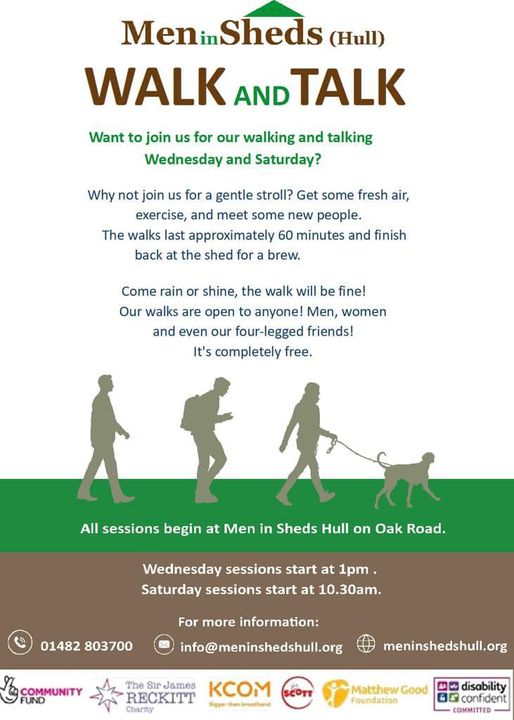                              Humber Men in Sheds Alliance  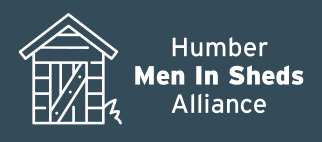 The next Humber Men in Sheds Alliance Meeting will be on 18th Sept 23 10-12 noon and on Zoom. Awaiting date shed host details.  If you intend to join us on zoom, please email Carole atcarole.johnson@hwrcc.org.ukZoom Meeting linkhttps://us02web.zoom.us/j/88089732972?pwd=cXV3a2R6VWVpMU9VeEVMMEovZmdsdz09Meeting ID: 880 8973 2972Passcode: 436026This is managed in partnership with North Lincolnshire Council:
E: Communitygrants@northlincs.gov.uk
T: 01724 296926This is managed in partnership with North Lincolnshire Council: E: Communitygrants@northlincs.gov.ukT: 01724 296926Events